КРЕМЕНЧУЦЬКА РАЙОННА РАДА   ПОЛТАВСЬКОЇ ОБЛАСТІ(тридцять  перша  сесія  сьомого  скликання)РІШЕННЯвід  20       грудня   2019 р.                                               м. Кременчук    Про  створення  тимчасової  контрольної депутатської     комісії      Кременчуцької районної  ради        Відповідно до ст.ст. 43, 48 Закону України «Про місцеве самоврядування в Україні», ст.ст. 58 – 60 Регламенту районної ради 7 скликання, у зв’язку із неодноразовим зверненням жителів Кременчуцького району, членів мисливсько-рибальського підприємства, громадських організацій щодо ведення мисливського господарства на території Кременчуцького району,      районна рада вирішила:    1. Створити тимчасову контрольну депутатську комісію Кременчуцької районної ради щодо ознайомлення із станом мисливських угідь на території Кременчуцького району у складі 5 осіб (додається).     2. Тимчасовій контрольній депутатській комісії для розгляду питання залучати до участі фахівців та спеціалістів, а також представників Кременчуцької райдержадміністрації, представників сільських рад (ОТГ) Кременчуцького району та інші організації, підприємства й установи (за їх згодою) та отримувати від останніх необхідні матеріали та інформацію.    3. Основним завданням тимчасової контрольної депутатської комісії є ознайомлення із станом мисливських угідь на території Кременчуцького району.    4. Організація роботи тимчасової контрольної депутатської комісії покладається на голову комісії.     Голова комісії: - скликає і веде засідання комісії;- дає доручення членам комісії;- представляє комісію у відносинах з іншими органами, об’єднаннями громадян, підприємствами, установами, організаціями, а також з громадянами;- організовує роботу з підготовки рекомендацій, висновків, пропозицій, звітів та проектів рішень.У разі відсутності голови комісії чи неможливості виконання ним своїх повноважень, його функції виконує заступник або секретар комісії, що обираються із числа членів комісії.         5. Голові тимчасової контрольної депутатської комісії у тримісячний термін за результатами роботи комісії проінформувати депутатів на сесії районної ради.         6. Контроль за виконанням рішення покласти на голову тимчасової  контрольної депутатської комісії. ГОЛОВА РАЙОННОЇ РАДИ 				                                  А.О. ДРОФА                                 Додаток	                                                                             до рішення 31 сесії районної ради                                                                          7 скликання від 20.12.2019 року	                                                                                              «Про створення  тимчасової                                                                                       контрольної  депутатської                                                                                 комісії Кременчуцької районної                                                                                   ради»Складтимчасової контрольної депутатської комісії Кременчуцької районної   ради щодо ознайомлення із станом мисливських угідь на території Кременчуцького району   Кузнєцов Олександр Сергійович –  депутат районної ради, голова комісії.Члени комісії:   Білоус Іван Іванович – депутат районної ради,    Бабко Андрій Олександрович – депутат районної ради,    Токарєв Валерій Вікторович – депутат районної ради;   Жила Василь Андрійович – депутат районної ради.Заступник головиКременчуцької районної ради                                                      Е.І. Скляревський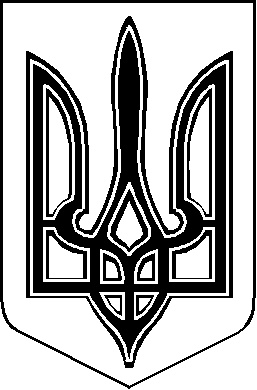 